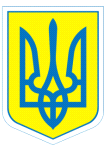                                                      НАКАЗ12.03.2018			           м.Харків				   № 55Про відвідування басейну «Піонер»    На виконання наказу Міністерства освіти і науки, молоді та спорту України від 31.10.2011 № 1243 «Про Основні орієнтири виховання учнів 1-11 класів загальноосвітніх навчальних закладів України»,  з метою організації змістовного дозвілля учнів, формування  здорового способу життя, відповідно до Положення про організацію роботи з охорони праці учасників навчально-виховного процесу в установах і закладах освіти, затвердженого наказом  Міністерства освіти і науки України від 01.08.2001 № 563, зареєстрованим у Міністерстві юстиції України 20.11.2001 за № 969/6160 (зі змінами)   НАКАЗУЮ: 1. Направити  13.03.2018 о 12.00 до  басейну «Піонер» (м.Харьків, вул. Динамівська, 5А)  учнів закладу освіти у кількості 20 осіб та 4 супроводжуючих: І група  -  з 12.00 до 13.00ІІ группа  -  з 13.00 до 14.002. Призначити відповідальними за життя та здоров’я  Савченко А.Ю., вчителя фізичної культури, Мельника В.В., інструктора з фізичної культури, Полозову І.О., вчителя фізичної культури,  Морарь С.І.,  вихователя 5-Б класу.                                                                      3. Педагогам Савченко А.Ю., Мельнику В.В., Морарь С.І.,   Полозовій І.О. провести з учнями інструктаж з правил безпеки життєдіяльності (інструкція з безпечного перевезення учнів  у громадському транспорті № 64- БЖ; під час групових поїздок № 66-БЖ; під час купання в басейні № 28-БЖ; попередження дорожньо-транспортних пригод № 27-БЖ) та зробити відповідні записи в Журналі інструктажів.4. Контроль за виконанням наказу покласти на заступника директора з виховної роботи Коваленко Г.І.Заступник директора з навчально-виховної роботи            Т.А.ДанильченкоКоваленко, 3-70-30-63 З наказом ознайомлені:	           Г.І.Коваленко          С.І.Морарь                                                           В.В.Мельник            І.О.Полозова                                                                                                   А.Ю.Савченко№з/пПІБ учняКлас1.Афанасьєв Іван4-В2.Алєксєєв Ілля3-Б3.Берестовський Максим5-А4.Білан Максим5-А5.Голубенко Люцита5-Б6.Зварич Микита4-Б7.Карпекін Кирило5-А8.Жовнер Богдан4-В9.Васюков Іван4-В10.Морозова Вероніка5-Б№з/пПІБ учняКлас1.Сбітнєв Данило5-А2.Павлюк Віктор3-Б3.Теремецька Наталія4-Б4.Саітова Анастасія5-Б5.Собакар Артем4-Б6.Сопін Станіслав5-Б7.Якименко Наталія5-Б8.Ткаченко Анастасія4-А9.Якименко Тетяна 5-А10.Молодін Ігор5-А